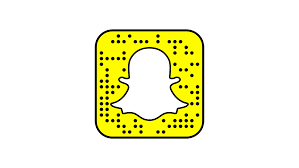 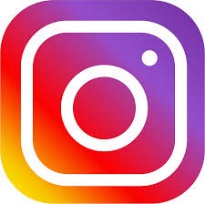 Creative Writing IProtagonist Assignment	For your first unit assignment, you are going to create a character, and then build them a digital/physical trail.  You will do this by thinking about the public and private life of your character. Public Life: Consider what social media apps your character would use. Would they use Facebook? Instagram? Twitter? Snapchat? Something else? What would they post on those sites? What would they like, retweet, or write themselves? What kind of pictures would they put up or like? You will create (on paper) a collection of their feeds or posts that, together, reveal some of his/her personality and interests.Requirements: You will create a page that includes at least 10 posts. (15 for honors)Private life:We all know that what you put on line does not necessarily give a full view of what you believe or what you are interested in. Therefore, you will create a stock of private life documentation as well. For example, perhaps your character keeps a diary or journal. You could write a page or two out of that. Or, you could put together a series of photographs that are important to your character. These pictures must be hand drawn and not just pulled from the internet. Or, perhaps your character has a private stack of books, news clippings, or magazines that show what he or she believes or thinks. Requirements: You will create a collection of documents that include at least 5 written out documents (half a page long each). Honors: each document should be a page long (typed, double spaced). 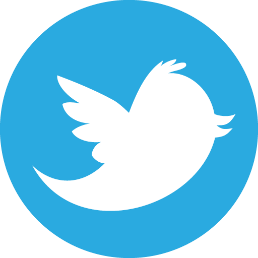 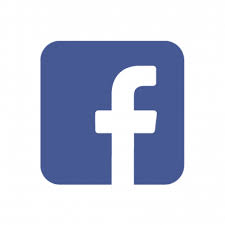 Due: September 20th 